 Crêpes Croustillantes à 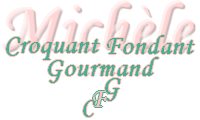 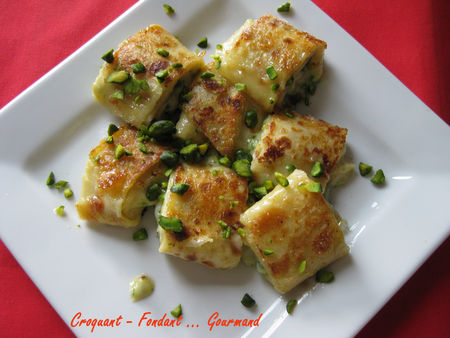 Pour 4 Gourmands :Préparation : 20 mn - Attente : 1 h au congélateur - cuisson : 5 mn4 crêpes - 200 g de lait - ½ gousse de vanille - 3 jaunes d'œufs - 60 g de sucre + 2 càs - 1 càs de farine - 30 g de beurre - 70 g de pistaches non salées - Hacher les pistaches grossièrement au couteau.Prélever les graines sur la ½ gousse de vanille. Faire bouillir le lait avec les graines de vanille.Mélanger les jaunes d'œufs avec 60 g de sucre et fouetter jusqu'à ce que le mélange blanchisse.Ajouter la farine, puis verser le lait bouillant dessus.Remettre dans la casserole et faire bouillir pendant 3 mn en remuant.Ajouter la moitié des pistaches hachées et laisser refroidir.Déposer les crêpes sur 4 feuilles de papier étirable.Répartir la crème froide sur les crêpes.Rouler les crêpes et les maintenir bien serrées dans le film.Les entreposer 1 h au congélateur.Sortir les rouleaux du congélateur, retirer le film et couper des tranches de 2 cm d'épaisseur. Faire chauffer le beurre dans une grande poêle. Déposer les tranches de crêpes et les faire dorer.Les retourner délicatement pour les dorer de tous côtés.Saupoudrer avec les 2 cuillerées de sucre et le reste des pistaches.Laisser légèrement caraméliser.Répartir dans les assiettes.Servir aussitôt.